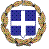 ΘΕΜΑ: Χρονοδιάγραμμα εργασιών του ΠΥΣΔΕ Α΄ Αθήνας 2022-2023					Ο Πρόεδρος                 Μάντζος Λεωνίδας PhD, MSc, MEd09-05-2022 (ΔΕΥΤΕΡΑ) Πίνακας κενών και πλεονασμάτων για:Άρση υπεραριθμιώνΤοποθέτηση εκπαιδευτικών του αρθ. 19 παρ. 16 του Ν.4692/12-06-2020Τοποθέτηση εκπαιδευτικών προερχομένων από ΚΕΣΥ09-05-2022 (ΔΕΥΤΕΡΑ)     έως10-05-2022 (ΤΡΙΤΗ)*ΠΡΟΣΟΧΗ:Το σύστημα θα ανοίξει στις 09-05-2022 στις 15:00 και θα κλείσει στις10-05-2022 στις 23:59Αιτήσεις εκπαιδευτικών των ως άνω κατηγοριών (οι αιτήσεις θα συνεξεταστούν)Οι αιτήσεις θα γίνουν ηλεκτρονικά μέσω του συστήματος ΑΘΗΝΑ (www.athena.net.gr/athena/personalinfo), δια της προσωπικής  σελίδας ενημέρωσης του κάθε εκπαιδευτικού. Όσοι εκπαιδευτικοί, δεν υπέβαλαν αίτηση βελτίωσης τον Νοέμβριο του 2021 παρακαλούνται να αποστείλουν τα απαραίτητα από το νόμο δικαιολογητικά (πιστοποιητικά οικογενειακής κατάστασης, εντοπιότητας, συνυπηρέτησης) υπόψη του Τμήματος Προσωπικού στο ηλεκτρονικό ταχυδρομείο της Δ.Δ.Ε. Α΄ Αθήναςmail@dide-a-ath.att.sch.gr έως 10-05-2022 και ώρα 23:59.13-05-2022 (ΠΑΡΑΣΚΕΥΗ)Τοποθετήσεις των ως άνω εκπαιδευτικώνΧαρακτηρισμός ειδικών κατηγοριών13-05-2022 (ΠΑΡΑΣΚΕΥΗ) από ώρα 15:00 έως 16-05-2022 (ΔΕΥΤΕΡΑ) στις 10:00  Υποβολή ενστάσεων των ως άνω εκπαιδευτικών (συμπεριλαμβανομένων των ειδικών κατηγοριών)Οι ενστάσεις θα υποβληθούν ηλεκτρονικά με αποστολή αιτήσεως στο ηλεκτρονικό ταχυδρομείο της Δ.Δ.Ε. Α΄ Αθήνας mail@dide-a-ath.att.sch.gr16-05-2022 (ΔΕΥΤΕΡΑ)Εξέταση ενστάσεωνΠίνακας κενών και πλεονασμάτων για τις ειδικές κατηγορίες.16-05-2022 (ΔΕΥΤΕΡΑ) από ώρα 15:00 έως 17-05-2022 (ΤΡΙΤΗ) έως τις 23:59*ΠΡΟΣΟΧΗ: Το σύστημα θα κλείσει στις 23:59Αιτήσεις ειδικών κατηγοριώνΟι αιτήσεις θα υποβληθούν, ηλεκτρονικά μέσω του συστήματος ΑΘΗΝΑ (www.athena.net.gr/athena/personalinfo), δια της προσωπικής σελίδας ενημέρωσης του κάθε εκπαιδευτικού.18-05-2022 (ΤΕΤΑΡΤΗ)Τοποθετήσεις ειδικών κατηγοριών18-05-2022 (ΤΕΤΑΡΤΗ) από ώρα 15:00 έως 19-05-2022 (ΠΕΜΠΤΗ) στις 23:59΄Υποβολή ενστάσεων ειδικών κατηγοριώνΟι ενστάσεις θα υποβληθούν ηλεκτρονικά με αποστολή αιτήσεως στο ηλεκτρονικό ταχυδρομείο της Δ.Δ.Ε. Α΄ Αθήνας mail@dide-a-ath.att.sch.gr20-05-2022 (ΠΑΡΑΣΚΕΥΗ)Εξέταση ενστάσεων ειδικών κατηγοριώνΤελικός Πίνακας κενών και πλεονασμάτων α) για εκπαιδευτικούς του άρθ. 62 παρ.4γ (2ο εδάφιο, εκπαιδευτικοί που υπηρετούν σε ΠΣ ή ΠΕΙΣ της Α΄ Αθήνας που είχαν οριστική τοποθέτηση σε άλλη περιοχή μετάθεσης) του Ν. 4692/12-06-2020 και β) για οριστική τοποθέτηση-βελτίωση, τοποθέτηση από μετάθεση, και τοποθέτηση μετατεθέντων για ειδικά σχολεία20-05-2022 (Παρασκευή) από ώρας 15:00 έως 23-05-2022 (ΔΕΥΤΕΡΑ) στις 23:59Αιτήσεις των ως άνω εκπαιδευτικώνΟι αιτήσεις θα υποβληθούν    μέσω του συστήματος ΑΘΗΝΑ (www.athena.net.gr/athena/personalinfo), δια της προσωπικής  σελίδας ενημέρωσης του κάθε εκπαιδευτικού.24-05-2022(ΤΡΙΤΗ)Οριστικές και λοιπές τοποθετήσεις24-05-2022 (ΤΡΙΤΗ) από ώρα 15:00 έως 26-05-2022 (ΠΕΜΠΤΗ) στις 23:59 Υποβολή ενστάσεωνΟι ενστάσεις θα υποβληθούν ηλεκτρονικά με αποστολή αιτήσεως στο ηλεκτρονικό ταχυδρομείο της Δ.Δ.Ε. Α΄ Αθήνας mail@dide-a-ath.att.sch.gr μέχρι 26-05-2022 (ΠΕΜΠΤΗ) έως 23:59 27-05-2022 (ΠΑΡΑΣΚΕΥΗ)Εξέταση ενστάσεων 27-05-2022 (ΠΑΡΑΣΚΕΥΗ) από ώρα 15:00 έως 30-05-2022 (ΔΕΥΤΕΡΑ) στις 23:59Εναπομείναντα κενά –Υποβολή αιτήσεων για εναπομείναντα κενά Οι αιτήσεις θα υποβληθούν μέσω του συστήματος ΑΘΗΝΑ (www.athena.net.gr/athena/personalinfo), δια της προσωπικής  σελίδας ενημέρωσης του κάθε εκπαιδευτικού.31-05-2022 (ΤΡΙΤΗ) Τοποθετήσεις σε εναπομείναντα κενά31-05-2022 (ΤΡΙΤΗ) από ώρα 15:00 έως 01-06-2022 (ΤΕΡΤΑΡΤΗ) στις 23:59Υποβολή ενστάσεων Οι ενστάσεις θα υποβληθούν ηλεκτρονικά με αποστολή αιτήσεως στο ηλεκτρονικό ταχυδρομείο της Δ.Δ.Ε. Α΄ Αθήνας mail@dide-a-ath.att.sch.gr02-06-2022 (ΠΕΜΠΤΗ)Εξέταση ενστάσεων